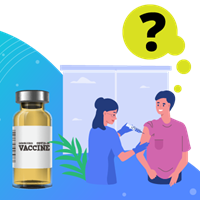 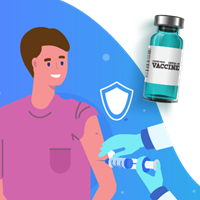 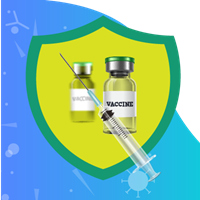 قسم الارشاد وتطوير الصحةنشرة معلومات حول اللقاح ضد فيروس الكورونا المستجد Coronavirus (COVID-19) vaccine –BNT162b2, من إنتاج Pfizer-BioNTechمعلومات عن اللقاح وفعاليته والآثار الجانبية الشائعةهذا اللقاح ينتمي الى مجموعات تطعيمات mRNA ويحتوي على أحماض نووية التي تحفز خلايا متلقي اللقاح لإنتاج بروتين مشابه لبروتين فيروس الكورونا. جزيئات ال-mRNA  مغلفة بغلاف دهني يساعد على حدوث رد الفعل المناعي. يقوم الجهاز المناعي بالتعرف على البروتين الذي تم إنتاجه ويقوم برد فعل مناعي بنجاعة عالية ضد الفيروس.اللقاح آمن وفعال في الوقاية من مرض يتم إنتاج اللقاح في المختبر, ولا يحتوي على الفيروس أو على أي جزء منه. جزيئات اللقاح تتفكك وتختفي من الجسم بعد وقت قصير من أخذ الحقنة. اللقاح لا يمكنه التسبب بالإصابة بمرض,COVID-19  وليس بإمكانه التأثير على الشيفرة الوراثية(DNA)  لدى البشر.

من يمكنه أخذ اللقاح؟في هذه المرحلة سيحصل على اللقاح من هم بعمر 16 سنة وما فوق.ليس هنالك مانع لمنح اللقاح لامرأة حامل او لامرأة تخطط للحمل.شخص يعاني من مرض شديد بما في ذلك حرارة 38 درجة مئوية وأكثر عليه الانتظار حتى يتعافى لكي يتمكن من تلقي اللقاح.من الذي لن يحصل على اللقاح في هذه المرحلة؟من هم بعمر أقل من 16 سنة.الأشخاص الذين عانوا في الماضي من رد فعل تحسسي شديد. عليهم التوجه الى الممرضة المشرفة على منح اللقاح للاستفسار عن إمكانية أخذ اللقاح.من تم تعريفه على أنه متعافي من الكورونا.عملية أخذ اللقاحيتم منح اللقاح بوجبتين بفارق 21 يوم على الأقل بينهما. إذا مر أكثر من 21 يوم, يمكن تلقي الوجبة الثانية, بدون علاقة بالفارق الزمني.  سيقوم الجسم بتطوير مناعة قصوى فقط بعد تلقي الوجبة الثانية.طريقة منح اللقاح:  يتم منح اللقاح بواسطة حقنة في عضلة الذراع فقط..أعراض جانبية ممكنة: من الشائع حدوث أعراض بسيطة تزول مع مرور الوقت بعد تلقي اللقاح: احمرار وألم في منطقة الحقن، حمى، الشعور بالقشعريرة، تعب، صداع، الشعور بألم في العضلات، الشعور بأوجاع في المفاصل، الشعور بالغثيان وانتفاخ في العقد الليمفاوية.
هذه الأعراض تزول غالبًا بعد مرور يوم أو يومين من تلقي اللقاح وهي أقل شيوعًا بعد تلقي الوجبة الثانية.الأعراض التحسسية، بما في ذلك رد الفعل التحسسي الفوري من نوع الصدمة التحسسية المفرطة، نادرة الحدوث. المرضى الذين سبق أن تعرضوا لصدمة تحسسية مفرطة في الماضي، لأي سبب، عليهم استشارة الطاقم المشرف على منح اللقاح قبل تلقي اللقاح. بعد تلقي اللقاح، يجب الانتظار في الموقع لمدة 15 دقيقة.سيتم منح الحاصلين على الوجبة الثانية من اللقاح شهادة للدلالة على أخذ اللقاح ("البطاقة الخضراء").  سيتمتع حامل هذه الشهادة بمكانة مشابهة للمتعافين, بما في ذلك الإعفاء من الحجر الصحي والدخول الى الأماكن المعرفة ك-’جزر خضراء’. سيبدأ مفعول هذه المكانة خلال 7 أيام من موعد تلقي الوجبة الثانية (لا يشمل يوم تلقي اللقاح).
لأي سؤال متعلق بالأعراض الجانبية يمكن التوجه الى العامل المشرف على منح اللقاح او الى الطبيب المعالج.المصدر:  https://govextra.gov.il/ministry-of-health/covid19-vaccine/home-ar/